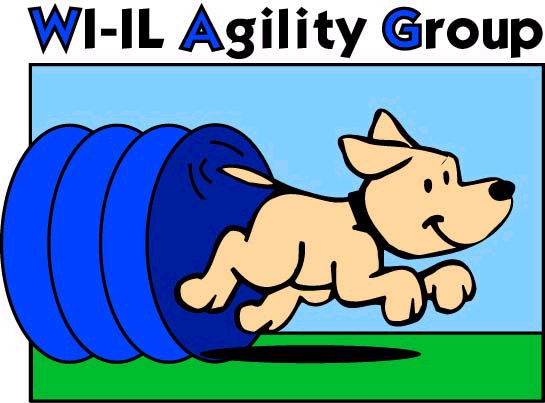 ►► Printed 09/06/23  Subject to change without notice ◄◄Confirm dates at www.wagagility.com or with a WAG instructorFor Class Registration information, email classregistration@wagagility.comNo classes the week of a major holiday: Memorial Day, Labor Day, 4th of July, Thanksgiving, Christmas, New Years DayNo classes on Thursday evenings prior to WAG 3 day AKC trials.    * Sessions 1& 6 include one extra week (9th week) for make-up classes, if needed, due to possible inclement weather cancellationsSessionMember sign-upCurrent Student sign-upNew Student sign-upSession Start(week of)Session End(week of)1 9 weeks*Jan 2, 2024Jan 8, 2024Jan 15, 2024Jan 21, 2024March 17, 202428 weeksMarch 4March 11March 18March 24May 1238 weeksApril 29May 6May 13May 19 July 2148 weeksJuly 8July 15July 22July 28 Sep 2258 weeksSep 9 Sep 16Sep 23Sep 29 Nov 1769 weeks*Nov 11Nov 18Nov 25Dec 1Feb 9, 2025